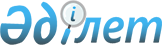 Об установлении границ санитарных зон содержания животных на территории города Нур-СултанРешение маслихата города Нур-Султана от 12 декабря 2019 года № 461/58-VI. Зарегистрировано Департаментом юстиции города Нур-Султана 31 декабря 2019 года № 1257
      В соответствии с пунктом 2-4 статьи 6 Закона Республики Казахстан от 23 января 2001 года "О местном государственном управлении и самоуправлении в Республике Казахстан", маслихат города Нур-Султан РЕШИЛ:
      1. Утвердить границы санитарных зон содержания животных на территории города Нур-Султан согласно приложению к настоящему решению.
      2. Настоящее решение вводится в действие по истечении десяти календарных дней после дня его первого официального опубликования. Границы санитарных зон содержания животных, установленных на территории города Нур-Султан
      Границы санитарных зон для стойлового содержания сельскохозяйственных животных установить на следующих территориях города Нур-Султан:
      по району "Есиль":
      юго-восточный полигон: от юго-восточной границы города Нур-Султан, вдоль русла реки Есиль до санитарно-защитной зеленой зоны, от санитарно-защитной зеленой зоны пересекая объездную дорогу до юго-восточной границы города Нур-Султан, замыкая контур вдоль юго-восточной границы города Нур-Султан до русла реки Есиль;
      западный полигон: от западной границы города Нур-Султан, вдоль русла реки Есиль до улицы Ч. Айтматова, от улицы Ч. Айтматова до шоссе Қорғалжын, вдоль шоссе Қорғалжын до юго-западной границы города Нур-Султан, от юго-западной границы города Нур-Султан замыкая контур до западных границ города Нур-Султан;
      по району "Алматы":
      от ручья Ақбұлақ, вдоль границы города Нур-Султан до русла реки Есиль, от русла реки Есиль до улицы А168, вдоль улицы А168 до улицы Х. Болғанбаева, по оси до железнодорожных путей, вдоль железнодорожных путей до транспортной развязки улицы Байырқұм и железнодорожных путей, от транспортной развязки улицы Байырқұм и железнодорожных путей вдоль улицы № 101 до ручья Ақбұлақ, вдоль ручья Ақбұлақ до границы города Нур-Султан;
      по району "Байқоңыр":
      по существующей границе города Нур-Султан до ручья Ақбұлақ, вдоль ручья Ақбұлақ до улицы № 101, по улице № 101 до улицы А344, по улице А344 до ручья Ақбұлақ, вдоль ручья Ақбұлақ до железнодорожных путей, вдоль железнодорожных путей до границы города Нур-Султан;
      по району "Сарыарка":
      от северо-западной границы города Нур-Султан вдоль железнодорожных путей, от железнодорожных путей по оси вдоль улицы Ш. Бейсековой с продолжением по улице Ч. Айтматова до русла реки Есиль, вдоль русла реки Есиль до западной границы города Нур-Султан.
					© 2012. РГП на ПХВ «Институт законодательства и правовой информации Республики Казахстан» Министерства юстиции Республики Казахстан
				
      Председатель сессии
маслихата города Нур-Султан 

А. Аюпов

      Исполняющий обязанности
секретаря маслихата города Нур-Султан 

М. Шайдаров
Приложение
к решению маслихата
города Нур-Султан
от 12 декабря 2019 года № 461/58-VI.